Тематические игры с пальчиками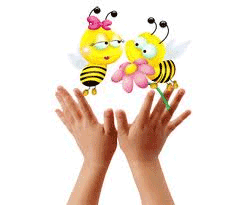 Учителем-логопедом работаю много лет, и я абсолютно уверенна в том, что очень важной частью работы по развитию мелкой моторики являются игры с пальчиками. Они увлекательны, способствуют развитию речи и творческой деятельности ребёнка. 
Пальчиковые игры – это инсценировка каких-либо рифмованных историй, сказок при помощи пальцев. Многие игры требуют участия обеих рук. Это дает возможность детям ориентироваться в понятиях «вправо», «влево», «вверх», «вниз» и т. д. 
Эти игры, как бы отражают реальность окружающего мира - предметы, животных, людей, их деятельность, явления природы. 
В ходе игр с пальчиками дети, повторяя движения взрослых, активизируют моторику рук. Тем самым вырабатывается ловкость, умение управлять своими движениями, концентрировать внимание на одном виде деятельности.
Очень важны эти игры для развития творчества детей. Если ребенок усвоит какую-нибудь одну пальчиковую игру, он обязательно будет стараться придумать новую инсценировку для других стихов и песен.
Вашему вниманию предлагаются игры с пальчиками, подобранные в соответствии с определённой лексической темой, изучаемой с детьми. Надеюсь, что это значительно облегчит работу логопеда, так как поиски такого рода речевого материала требуют много сил и времени.Пальцы ловкими хотят
Быть у всех моих ребят,
Пальцам мы сейчас поможем,
Упражнения предложим: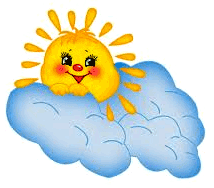 ТучкаТучка солнце повстречала,Поочерёдное сжимание в кулак («тучка») и разжимание (пальчики растопырены – «сол-нышко») ладоней обеих рук.Погостить его позвала.«Приглашающий» жест пр.рукой. Показать ладошку лев.руки (пальчики растопырены «солнышко»)«Нет!» - ей солнышко в ответ.Погрозить ук пальцем пр.руки.Тучка закрывает свет.Соединить кулачок пр. руки («тучка») с ладошкой лев.руки (пальчики растопырены – «солнышко»).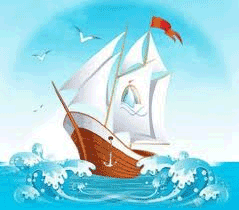 КорабликПлывёт кораблик по волнам.Волнообразные движения кистями обеих рук вперёд от себя.Дельфины слева, справа там.Волнообразные движения лев.кистью, затем пр. кистью перед собой.Волна кораблик догоняетЛёгкие движения кистями от себя.И ветер с парусом играет.Помахать обеими руками влево-вправо над головой.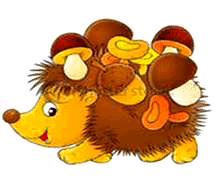 ЁжикПо тропинке, по дорожке«Рисуем» соединёнными ладонями обеих рук на столе тропинку. Разъединяем ладони - рисуем дорожку.Топают к нам чьи-то ножки.«Пошлёпать» ладошками по столу.Это ёж – колючий бок,Движения вправо-влево соединёнными ладонями (пальчики растопырить).По грибам большой знаток!Указательным и большим пальцами пр.руки «нанизываем грибочки» на пальчики лев.руки.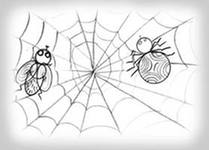 ПаучкиПаучки ползут по стенке.«Перебирающие» движения пальчиками обеих рук снизу-вверх перед собой.Вот так сгибаются коленки.Быстро слегка сжимать пальчики обеих рук.Паутину наплетут,Круговые «наматывающие» движения кулачками обеих рук.В неё мухи попадут.Попеременные соединительные движения обеими руками: кулак («муха») – ладонь (паль-чики растопырить «паутина»). 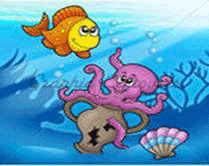 РыбкиРыбки в салочки играют.
И друг друга догоняют.Поочерёдные «волнообразные» движения правой и левой рукой перед собой.Осьминог плывёт, пылит.
Рыбки все за камень – шмыг.Колебательные движения кистями перед собой (пальчики растопырены).
Соединить ладони перед собой.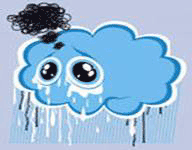 КаплиТучка по небу летала, 
Движения руками над головой влево-вправо.Ну и капли потеряла.«Волнообразные» движения ладонями сверху-вниз.Значит, дождь пойдёт - мы знаем.«Побарабанить» пальчиками по столу.Все под зонтиком гуляем.Ладони соединить над головой («зонтик»). Повороты головой влево-вправо.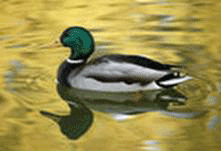 УточкиУтки в озере ныряют,«Волнообразные» движения кистями обеих рук вперёд от себя.Ряску клювом подбирают.Быстро сжимать «в щепотку» пальчики на обеих рукахА потом на бережок,Положить ладони на стол.Друг за другом шлёп, да шлёп.«Пошлёпать» ладонями обеих рук по столу.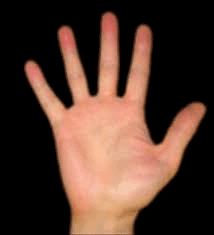 Пять маленьких братцевПять пальцев на руке своей 
Назвать по имени сумей.Пять пальцев на руке своей 
Назвать по имени сумей.Поочерёдно разгибают сжатые в кулак пальцы в соответствии с текстом.Первый палец – боковой –
Называется большой.
Палец второй – указчик
старательный,
Не зря называют его 
указательным.
Третий твой палец как раз 
посредине,
Поэтому средний дано ему 
имя.
Палец четвёртый зовут
безымянный,
Неповоротливый он и 
упрямый.
Совсем как в семье, братец
младший – любимец,
По счёту он пятый,
Зовётся мизинец.Первый палец – боковой –
Называется большой.
Палец второй – указчик
старательный,
Не зря называют его 
указательным.
Третий твой палец как раз 
посредине,
Поэтому средний дано ему 
имя.
Палец четвёртый зовут
безымянный,
Неповоротливый он и 
упрямый.
Совсем как в семье, братец
младший – любимец,
По счёту он пятый,
Зовётся мизинец.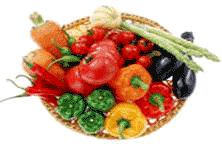 ОвощиУ девочки ЗиночкиУ девочки ЗиночкиДети делают ладошки «корзиночкой»Овощи в корзиночке;Овощи в корзиночке;Вот пузатый кабачокВот пузатый кабачокСгибают пальчики, начиная с большого.Положила на бочок,
Перец и морковку
Уложила ловко,
Помидор и огурец.Положила на бочок,
Перец и морковку
Уложила ловко,
Помидор и огурец.Наша Зина – молодец!Наша Зина – молодец!Показывают большой палец.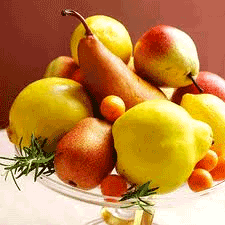 Фруктовая ладошкаЭтот пальчик - апельсин,Этот пальчик - апельсин,Поочерёдно разгибают пальчики из кулачка, начиная с большого.Он, конечно, не один,
Этот пальчик – слива,
Вкусная, красивая.
Этот пальчик – абрикос,
Высоко на ветке рос.
Этот пальчик – груша,
Просит: «Ну-ка, скушай!»
Этот пальчик – ананас,Он, конечно, не один,
Этот пальчик – слива,
Вкусная, красивая.
Этот пальчик – абрикос,
Высоко на ветке рос.
Этот пальчик – груша,
Просит: «Ну-ка, скушай!»
Этот пальчик – ананас,Фрукт для вас и для нас.Фрукт для вас и для нас.Показывают ладошками вокруг и на себя.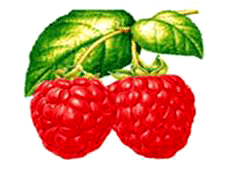 ЯгодыЯгоды – это крыжовник,Ягоды – это крыжовник,Ук. пальцем одной руки пересчитывают, сгибая пальцы на другой руке.Клюква, черника, брусника,
Малина, клубника, шиповник,
Смородина и земляника.Клюква, черника, брусника,
Малина, клубника, шиповник,
Смородина и земляника.Запомнил ягоды я наконец.Запомнил ягоды я наконец.Поднимают плечи, удивляются.Что это значит?Что это значит?Я – молодец!Я – молодец!Большой палец вытягивают вперёд.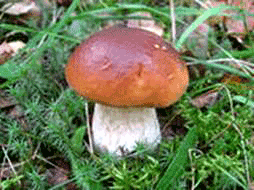 ГрибыЯ корзину в лес беру,Я корзину в лес беру,Указывают на себя, делают ладошки «корзинкой»Там грибы я соберу.Там грибы я соберу.Разводят ладошки в стороны и снова соединяют.Удивляется мой друг:Удивляется мой друг:Показывают удивление, поднимая плечи вверх.«Сколько здесь грибов
вокруг!»«Сколько здесь грибов
вокруг!»Разводят руки в стороны.Подосиновик, маслёнок, Подосиновик, маслёнок, Поочерёдно сгибают пальчики на обеих руках, начиная с мизинца правой руки.Подберёзовик, опёнок,Подберёзовик, опёнок,Боровик, лисичка, груздь –
Не играют в прятки пусть!
Рыжики, волнушки
Найду я на опушке,
Возвращаюсь я домой,
Все грибы несу с собой.Боровик, лисичка, груздь –
Не играют в прятки пусть!
Рыжики, волнушки
Найду я на опушке,
Возвращаюсь я домой,
Все грибы несу с собой.А мухомор не понесу,А мухомор не понесу,Большой палец левой руки оставляют, грозят им.Пусть останется в лесу!Пусть останется в лесу!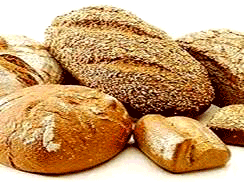 ХлебМуку в тесто замесили,Муку в тесто замесили,Сжимают и разжимают кулачки.А из теста мы слепили:А из теста мы слепили:Прихлопывают ладошками, «лепят».Пирожки и плюшки,Пирожки и плюшки,Поочерёдно разгибают пальчики обеих рук, начиная с мизинца.Сдобные ватрушки, 
Булочки и калачи –Сдобные ватрушки, 
Булочки и калачи –Всё мы испечём в печи.Всё мы испечём в печи.Обе ладошки разворачивают вверхОчень вкусно!Очень вкусно!Гладят живот.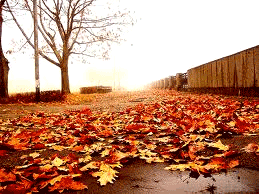 ОсеньСолнышко греет уже еле-еле;Солнышко греет уже еле-еле;Поочерёдно соединяют, начиная с больших пальцы обеих рук (на каждую примету).Перелётные птицы на юг улетели;Перелётные птицы на юг улетели;Голы деревья, пустынны поля,
Первым снежком принакрылась земля.Голы деревья, пустынны поля,
Первым снежком принакрылась земля.Река покрывается льдом в ноябре –Река покрывается льдом в ноябре –Руки сжимают в замок.Поздняя осень стоит на дворе.Поздняя осень стоит на дворе.Разводят руками перед собой.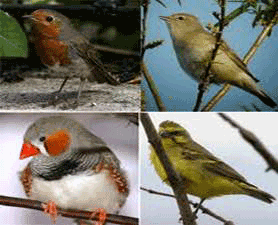 Перелётные птицыТили-тили, тили-тили –Тили-тили, тили-тили –Скрещивают большие пальцы, машут ладошками.С юга птицы прилетели!С юга птицы прилетели!Прилетел к нам скворушка –Прилетел к нам скворушка –Поочерёдно сгибают пальцы на обеих руках, начиная с мизинца левой руки.Серенькое пёрышко.Серенькое пёрышко.Жаворонок, соловей
Торопились: кто скорей?
Цапля, лебедь, утка, стриж,
Аист, ласточка и чиж –Жаворонок, соловей
Торопились: кто скорей?
Цапля, лебедь, утка, стриж,
Аист, ласточка и чиж –Все вернулись, прилетели,Все вернулись, прилетели,Снова, скрестив большие пальцы, машут ладошками.Песни звонкие запели!Песни звонкие запели!Указательным и большим пальцами делают клюв - «птицы поют»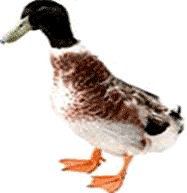 Домашние птицыЕсть у курицы цыплёнок,Есть у курицы цыплёнок,Большие пальцы поочерёдно касаются остальных, начиная с мизинца.У гусыни есть гусёнок,У гусыни есть гусёнок,У индюшки – индюшонок,
А у утки есть утёнок,У индюшки – индюшонок,
А у утки есть утёнок,У каждой мамы малышиУ каждой мамы малышиПоказывают пальчики, играя ими.Все красивы, хороши!Все красивы, хороши!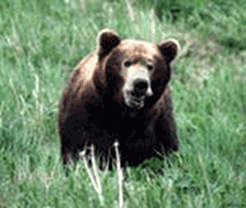 Дикие животныеЭто зайчонок, это бельчонок,Это зайчонок, это бельчонок,Сгибают пальцы в кулачок, начиная с мизинца.Это лисёнок, это волчонок,Это лисёнок, это волчонок,А это спешит, ковыляет спросонокА это спешит, ковыляет спросонокВращают большим пальцем.Бурый, мохнатый, смешной медвежонок.Бурый, мохнатый, смешной медвежонок.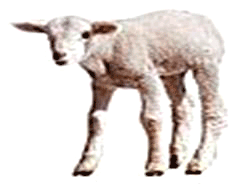 Домашние животныеДовольна корова своими телятами,Довольна корова своими телятами,Показывают поочерёдно пальцы сначала на одной, затем на другой руке, начиная с большихОвечка довольна своими 
ягнятами,
Кошка довольна своими 
котятами,
Кем же довольна свинья?
Поросятами!
Довольна коза своими
козлятами,Овечка довольна своими 
ягнятами,
Кошка довольна своими 
котятами,
Кем же довольна свинья?
Поросятами!
Довольна коза своими
козлятами,А я довольна своими ребятами!А я довольна своими ребятами!Показывают на себя и разводят ладони в стороны.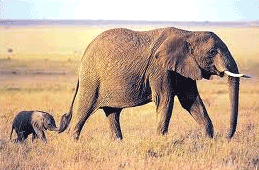 Животные жарких странЗа мамой слонихой шагает слонёнок,За мамой слонихой шагает слонёнок,Поочерёдно из кулачков разжимают пальцы то
левой, то правой руки, начиная с большого пальца.За крокодилихой – крокодилёнок,За крокодилихой – крокодилёнок,За львицей шагает маленький львёнок, 
За верблюдицей бежит верблюжонок,
За зеброй спешит полосатый зебрёнок.За львицей шагает маленький львёнок, 
За верблюдицей бежит верблюжонок,
За зеброй спешит полосатый зебрёнок.За кем же торопится каждый ребёнок?За кем же торопится каждый ребёнок?Показывают обе ладошки и указывают на себя.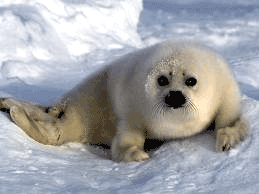 Животные СевераЖивотные СевераТёпы-тяпы, тёпы-тяпы,Ладошками с плотно сомкнутыми пальчиками похлопывают по коленям или по столу (руки при этом неподвижны).Ладошками с плотно сомкнутыми пальчиками похлопывают по коленям или по столу (руки при этом неподвижны).Это ласты, а не лапы.У тюленей ласты эти
Носят мамы, папы, дети.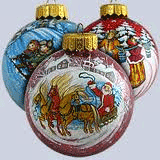 Новогодние игрушкиНовогодние игрушкиПраздник приближается,Поднимают руки вверх «к макушке ёлки» и, опускают вниз, разводят в стороны.Поднимают руки вверх «к макушке ёлки» и, опускают вниз, разводят в стороны.Ёлка наряжаетсяМы развешали игрушки:Указывают ладонями на себя и разводят их в стороны.Указывают ладонями на себя и разводят их в стороны.Бусы, шарики, хлопушки.Показывают ладонями бусы на груди, очерчивают ладонями форму шара перед собой, хлопают в ладоши.Показывают ладонями бусы на груди, очерчивают ладонями форму шара перед собой, хлопают в ладоши.А здесь фонарики висят,Крутят ладошками в воздухе – «фонарики».Крутят ладошками в воздухе – «фонарики».Блеском радуют ребят.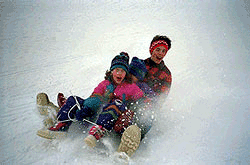 Зимние забавыЗимние забавыЧто зимой мы любим делать?Разводят ладони в стороны, указывают на себя.Разводят ладони в стороны, указывают на себя.В снежки играть, на лыжах бегать,Сжимая и разжимая ладошки, имитируют бросание снежков вперёд; сжимают кулачки обеих рук, как будто взяли лыжные палки в руки и имитируют езду на лыжах.Сжимая и разжимая ладошки, имитируют бросание снежков вперёд; сжимают кулачки обеих рук, как будто взяли лыжные палки в руки и имитируют езду на лыжах.На коньках по льду кататься,Ладонями с плотно прижатыми пальцами выполняют поочередные движения вперёд-назад то правой, то левой рукой.Ладонями с плотно прижатыми пальцами выполняют поочередные движения вперёд-назад то правой, то левой рукой.Вниз с горы на санках мчаться.Волнообразные движения ладонями вверх-вниз перед собой.Волнообразные движения ладонями вверх-вниз перед собой.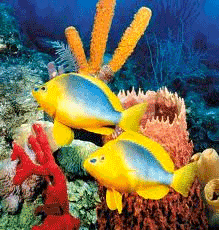 Какие бывают рыбы?Какие бывают рыбы?Мы в подводном мире, друг,Выполняют движения руками, как будто плывут «брасом», одновременно сжимая и разжимая ладошки обеих рук.Выполняют движения руками, как будто плывут «брасом», одновременно сжимая и разжимая ладошки обеих рук.Рыбы плавают вокруг:Делают поочерёдные волнообразные движения то правой, то левой ладошкой.Делают поочерёдные волнообразные движения то правой, то левой ладошкой.Рыба-меч, рыба-пила,Поочерёдно соединяют пальцы обеих рук с большим, начиная с мизинца.Поочерёдно соединяют пальцы обеих рук с большим, начиная с мизинца.Рыба-удильщик и рыба-игла.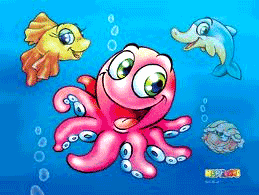 Подводный мирПодводный мирПосмотри скорей вокруг!Делают ладошку у лба «козырьком»Делают ладошку у лба «козырьком»Что ты видишь, милый друг?Приставляют пальцы колечками у глаз.Приставляют пальцы колечками у глаз.Здесь прозрачная вода.Разводят ладони в стороныРазводят ладони в стороныПлывёт морской конёк сюда.Волнообразные движении ладонями вперёдВолнообразные движении ладонями вперёдВот медуза, вот кальмар.Опущенные вниз ладони обеих рук в форме шапочки 
Двигаются навстречу друг другу.
Скрестить ладони рук, широко расставив пальцы в стороны.Опущенные вниз ладони обеих рук в форме шапочки 
Двигаются навстречу друг другу.
Скрестить ладони рук, широко расставив пальцы в стороны.А вот это – рыба шар.Соединить пальцы обеих рук в форме шара.Соединить пальцы обеих рук в форме шара.А вот, расправив восемь ног,Показывают тыльную сторону обеих ладоней и перемещают их вверх, выполняя колебательные движения пальцами рук.Показывают тыльную сторону обеих ладоней и перемещают их вверх, выполняя колебательные движения пальцами рук.Гостей встречает осьминог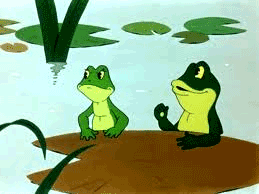 ЛягушкиЛягушкиДве весёлые лягушкиДети сжимают руки в кулаки и кладут их на стол пальцами вниз.Дети сжимают руки в кулаки и кладут их на стол пальцами вниз.Ни минуты не сидят.Резко распрямляют пальцы (руки как бы подпрыгивают над столом).Резко распрямляют пальцы (руки как бы подпрыгивают над столом).Ловко прыгают подружки.Кладут ладони на стол.Кладут ладони на стол.Только брызги вверх летят.Затем тут же резко сжимают кулаки и опять кладут их на стол.Затем тут же резко сжимают кулаки и опять кладут их на стол.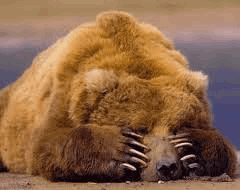 Кто спит зимой?Кто спит зимой?Медведь в берлоге крепко спит,Сжимают пальцы в кулачок, начиная с мизинца.Сжимают пальцы в кулачок, начиная с мизинца.Всю зиму до весны сопит. 
Спят зимою бурундук,
Колючий ёжик и барсук.Только заиньке не спится –Показывают большой палец, вращая им.Показывают большой палец, вращая им.Убегает от лисицы.Мелькает он среди кустов,Соединяют большой палец правой руки с указательным пальцем левой руки и наоборот.Соединяют большой палец правой руки с указательным пальцем левой руки и наоборот.Напетлял и был таков!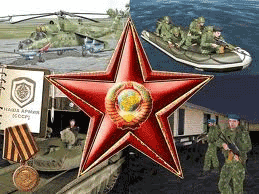 Наша армияНаша армияАты - баты, аты - баты!Поочерёдно «шагают» указательным и средним пальцами правой и левой руки.Поочерёдно «шагают» указательным и средним пальцами правой и левой руки.На парад идут солдаты!Вот идут танкисты, 
Потом артиллеристы,
А потом пехота –
Рота за ротой.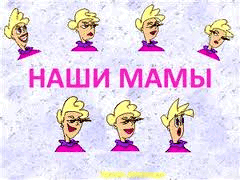 Наши мамыНаши мамыМного мам на белом свете,Разводят руки в разные стороны, затем крепко обхватывают себя за плечи.Разводят руки в разные стороны, затем крепко обхватывают себя за плечи.Всех их очень любят дети!Журналист и инженер,Поочерёдно сгибают пальчики, начиная с мизинца, сначала на одной, затем на другой руке.Поочерёдно сгибают пальчики, начиная с мизинца, сначала на одной, затем на другой руке.Повар, милиционер,Швея, кондуктор и учитель, 
Врач, парикмахер и строитель –Мамы разные нужны,Сжимают обе ладошки в «замочек»Сжимают обе ладошки в «замочек»Мамы разные важны!Разводят руки, поднимают ладошками вверх.Разводят руки, поднимают ладошками вверх.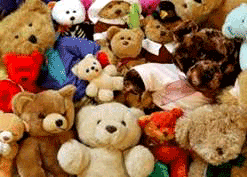 ИгрушкиИгрушкиУ Антошки есть игрушки:Поочерёдно сгибают пальчики в кулачок, начиная с большого.Поочерёдно сгибают пальчики в кулачок, начиная с большого.Вот весёлая игрушка.Вот железная машина.
Это мяч. Он из резины.
Разноцветная матрёшка
И с хвостом пушистым кошка.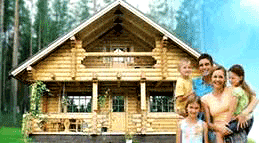 Новый домНовый домТук-тук-тук, тук-тук-тук!Ударяют, чередуя, кулачком о кулачок.Ударяют, чередуя, кулачком о кулачок.Молоток бери, мой друг!Мы построим новый дом,Ставят рядом ладошки «стены»Ставят рядом ладошки «стены»Есть окошко в доме том.Складывают указательные пальцы «палочкой», остальные соединяют «крышей».Складывают указательные пальцы «палочкой», остальные соединяют «крышей».Есть ещё одно повыше,Есть труба вверху на крыше.Мизинец отставляют в сторону – труба.Мизинец отставляют в сторону – труба.Дом готов, зовём гостей:Показывают оба указательных пальца Показывают оба указательных пальца «Проходите поскорей!»Делают приглашающий жест рукой.Делают приглашающий жест рукой.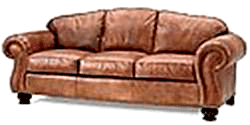 МебельМебельМебель я начну считать:Показывают ладошки обеих рук.Показывают ладошки обеих рук.Кресло, стол, диван, кровать,Пальцы обеих рук поочерёдно сжимают в кулачки.Пальцы обеих рук поочерёдно сжимают в кулачки.Полка, тумбочка, буфет,Шкаф, комод и табурет.Много мебели назвали,Разжимают кулачки и показывают ладошки. Разжимают кулачки и показывают ладошки. Десять пальчиков зажали!Сжимают кулачки и поднимают их вверх.Сжимают кулачки и поднимают их вверх.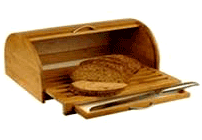 ПосудаПосудаДевочка Иринка порядок наводила.Поочерёдно соединяют большой палец с остальными.Поочерёдно соединяют большой палец с остальными.Девочка Иринка куклеговорила:«Салфетки должны бытьв салфетнице,Масло должно быть в маслёнке,
Хлебушек должен бытьв хлебнице,А соль? Ну, конечно,в солонке!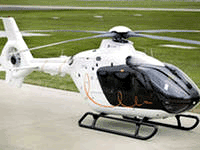 ТранспортТранспортБудем пальчики сгибать –Показывают обе ладошки с широко расставленными пальцами.Показывают обе ладошки с широко расставленными пальцами.Будем транспорт называть:Автомобиль и вертолёт,Сгибают пальчики, начиная с мизинцаСгибают пальчики, начиная с мизинцаТрамвай, метро и самолёт.Пять пальцев мы в кулак зажали,Поднимают сжатые кулачки вверх.Поднимают сжатые кулачки вверх.Пять видов транспорта назвали.Разжимают ладошки обеих рук.Разжимают ладошки обеих рук.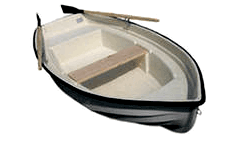 ПосчитаемПосчитаемРаз, два, три четыре, пять – Сжимают и разжимают пальчики.Сжимают и разжимают пальчики.Буду транспорт я считать.Автобус, лодка и мопед,Поочерёдно сжимают пальчики обеих рук в кулачки, начиная с мизинца левой руки.Поочерёдно сжимают пальчики обеих рук в кулачки, начиная с мизинца левой руки.Мотоцикл, велосипед,Автомобиль и самолёт,Корабль, поезд, вертолёт.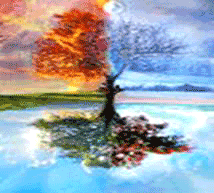 Круглый годКруглый годКруглый год, круглый год!Сжимают в кулачок пальцы правой руки и вращают большим пальцем.Сжимают в кулачок пальцы правой руки и вращают большим пальцем.За зимой весна идёт,Поочерёдно соединяют большой палец с остальными (на каждое время года).Поочерёдно соединяют большой палец с остальными (на каждое время года).А за весною следомТоропится к нам лето.И у кого не спросим –Идёт за летом осень.И за осенью самаВновь идёт, спешит зима.Повторяют другой рукой.Повторяют другой рукой.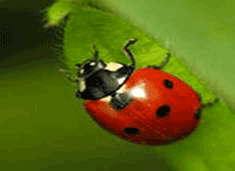 НасекомыеНасекомыеДружно пальчики считаем –Сжимают и разжимают пальцы.Сжимают и разжимают пальцы.Насекомых называем.Бабочка, кузнечик, муха,Поочерёдно сгибают пальцы в кулачок, начиная с большого.Поочерёдно сгибают пальцы в кулачок, начиная с большого.Это жук с зелёным брюхом.Это кто же тут звенит?Вращают мизинцем.Вращают мизинцем.Ой, сюда комар летит!Прячьтесь! Прячут руки за спину.Прячут руки за спину.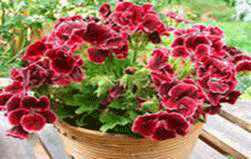 Комнатные растенияКомнатные растенияНа окно скорее глянь: Показывают обе ладошкиПоказывают обе ладошкиЗдесь у нас цветёт герань.Сгибают пальцы в кулачок, начиная с мизинца.Сгибают пальцы в кулачок, начиная с мизинца.А здесь красавец бальзамин, 
Амариллис рядом с ним.
Фуксия, бегония –Мы все названья помним!Раскрывают ладошку.Раскрывают ладошку.Мы взрыхлим цветы, польём,Пошевеливают опущенными вниз пальцами.Пошевеливают опущенными вниз пальцами.Пусть подрастают день за днём!Обе ладошки соединяют «бутончиком, поднимают над головой и раскрывают «цветком».Обе ладошки соединяют «бутончиком, поднимают над головой и раскрывают «цветком».